Town Hall will be closed on Monday, April 15, 2024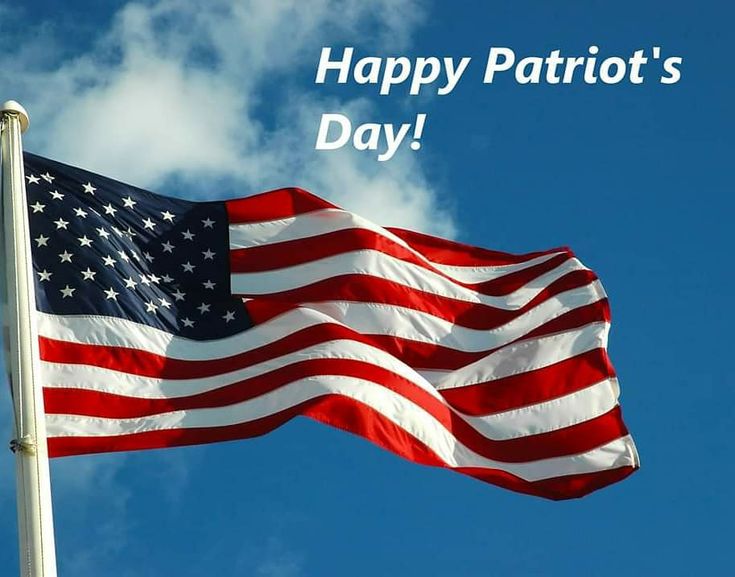 